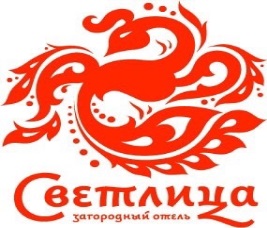 МЕНЮ РЕСТОРАНА «ЛАЗУРНЫЙ» ПО КОМПЛЕКСНОМУ ПИТАНИЮЗАВТРАК:-блины                                                                       -сыр-яйца                                                                         -колбаса-каша                                                                        -сл.масло-запеканка	-чай,кофе-хлеб                                                                         ОБЕД:- салат- первое блюдо- второе блюдо (мясное/рыбное + гарнир)- хлеб- напиток «Летний»УЖИН:-салат-вторые блюда (мясное/рыбное+гарнир)-выпечка-хлеб-чайШведский стол, при количестве не менее 15 человек.СТОИМОСТЬ: Завтрак: 650 руб.Обед:     700 руб.Ужин:   600 руб.